Тема урока: «Сосланный в XX век»(Рабочий лист для дистанционного обучения)Сайт Дома А.Ф. Лосева http://domloseva.ru.Ссылка на виртуальную экспозицию Дома А.Ф. Лосева http://losev.domloseva.ru/lichnost/muzej/ – вкладка «Материалы для Учебного дня в Музее ОНЛАЙН».При выполнении заданий рабочего листа вы узнаете о жизни уникальной личности XX века – Алексее Федоровиче Лосеве (1893–1988). Вам предстоит соотнести периоды его жизни с историческими событиями XX века. Попытаться определить особенности судьбы ученого-мыслителя, верующего человека, жившего во времена, когда неосторожное слово могло привести к гибели. Чем приходилось жертвовать в условиях авторитарного общества? Почему о своих философских взглядах Лосев стал открыто говорить лишь к концу жизни? Полученную информацию необходимо систематизировать и использовать для аргументации темы урока: «Сосланный в XX век». Схема музеяЗАЛ 1Задание № 1. Используя информацию из ленты времени, установите место и дату рождения А.Ф. Лосева.____________________________________________________________________1.1. Определите название современного субъекта РФ, исторически связанного с местом рождения А.Ф. Лосева. ____________________________________________________________________Задание № 2. Рассмотрите ленту времени. Найдите дату поездки молодого ученого в Берлин и сформулируйте ее цель.__________________________________________________________________Эта поездка станет единственным в жизни философа визитом за границу.  Укажите причины внезапного возвращения Алексея Лосева из Берлина.__________________________________________________________________Задание № 3. Перечислите главные исторические события периода 1917–1918 гг.________________________________________________________________________________________________________________________________________3.1. Используя ленту времени, выберите из жизни Алексея Лосева события, относящиеся к 1917–1918 гг.: 1)	Алексей Лосев преподает древние языки в женских гимназиях;2)	А. Лосев выступает с докладами по философии Платона и Аристотеля в Религиозно-философском обществе памяти Вл. Соловьева;3)	А. Лосев снимает комнату в доме № 13 на ул. Воздвиженке (кв. 12) у Михаила Васильевича и Татьяны Егоровны Соколовых, знакомится с их дочерью Валентиной Михайловной;4) тайное венчание Алексея Федоровича и Валентины Михайловны в Сергиевом Посаде, обряд венчания совершает Павел Флоренский;5) под руководством профессора Н.И. Новосадского Алексей Лосев защищает кандидатскую работу «О мироощущении Эсхила»;6) Лосев активно участвует в работе Вольной Академии духовной культуры, основанной Н. Бердяевым, является неизменным участником Московского Психологического Общества при Московском университете.Сделайте вывод о жизни двадцатилетнего Алексея Лосева в эпоху исторических событий 1917–1918 гг. ________________________________________________________________________________________________________________________________________ЗАЛ 3Задание № 4. Укажите причины, почему в 1920-е годы для русской философии, отличающейся от марксизма, наступили трудные времена.Это стало теперь легендою –Год далёкий двадцать второй,Уплывает интеллигенция,Покидая советский строй.Уезжают бердяевы, лосские,Бесполезные для страны:Ни историки, ни философыРеволюции не нужны…                           А. Городницкий.________________________________________________________________________________________________________________________________________4.1. В 1921 г. был закрыт историко-филологический факультет Московского университета. Узнайте из ленты времени, каким образом Лосеву пригодилось его музыкальное образование.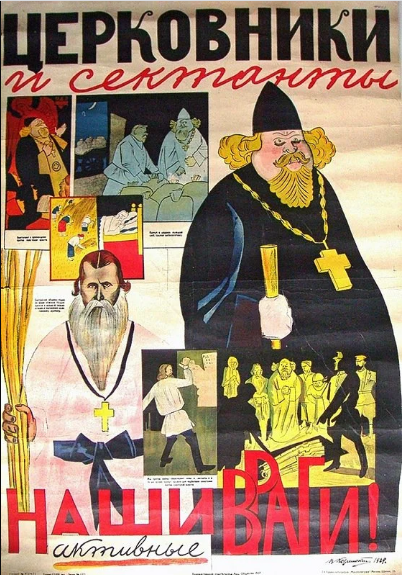 ________________________________________________________________________________________________________________________________________Задание № 5. Известно, что А.Ф. Лосев до конца своей жизни носил скуфью. Объясните значение слова «скуфья» (считайте QR-код).__________________________________________________________________________________Словарь:http://rus-gos.spbu.ru/index.php/words/show/151565.1. Насаждая большевистскую идеологию в обществе, Советское правительство нанесло удар по единству Русской православной церкви и поставило ее под свой контроль. Предположите, каким было отношение Лосева к антирелигиозной политике советской власти. Используя фотоматериалы экспозиции зала 3, приведите не менее 2 примеров.____________________________________________________________________________________________________________________________________________________________________________________________________________(Примечание: Декрет СНК РСФСР от 23 января 1918 года Об отделении церкви от государства и школы от церкви https://ru.wikisource.org/wiki/Антирелигиозная комиссия при ЦК ВКП(б) https://ru.wikipedia.org/wiki/)ЗАЛ 1Задание № 6. В период с 1927 по 1930 год, будучи признанным ученым, преподавателем, А. Лосев выпустил восемь книг. В последней книге цикла – «Диалектика мифа» – он раскрыл понятие «миф» на примере советской реальности, иронизируя над идеей строительства социализма в отдельно взятой стране. Цензура исключила из книги недопустимые фрагменты, но Лосев вернул их, прекрасно осознавая последствия. Дайте оценку поступку ученого.____________________________________________________________________________________________________________________________________________________________________________________________________________Задание № 7. В год «великого перелома» начались резкие нападки на Лосева в советской печати, которые и после ареста продолжились на XVI съезде ВКП(б). Найдите среди музейных материалов факты, свидетельствующие об этом:1. __________________________________________________________________2.___________________________________________________________________Вспомните даты событий, их историческое значение:Год «великого перелома» ______________________________________________XVI съезде ВКП(б) ___________________________________________________Задание № 8. Кроме обвинений, связанных с «Диалектикой мифа», супругам предъявили обвинения в связях с «Истинной православной церковью». Накануне, в феврале 1930 г., ЦИК и СНК приняли постановление «О борьбе с контрреволюционными элементами в руководящих органах религиозных объединений». Лосеву назначили срок – 10 лет лагерей. Используя «ленту времени», укажите дату ареста Лосева.____________________________________________________________________8.1. На основе статистических данных диаграммы определите общую численность арестованных этого года, в числе которых оказались Алексей Федорович и Валентина Михайловна.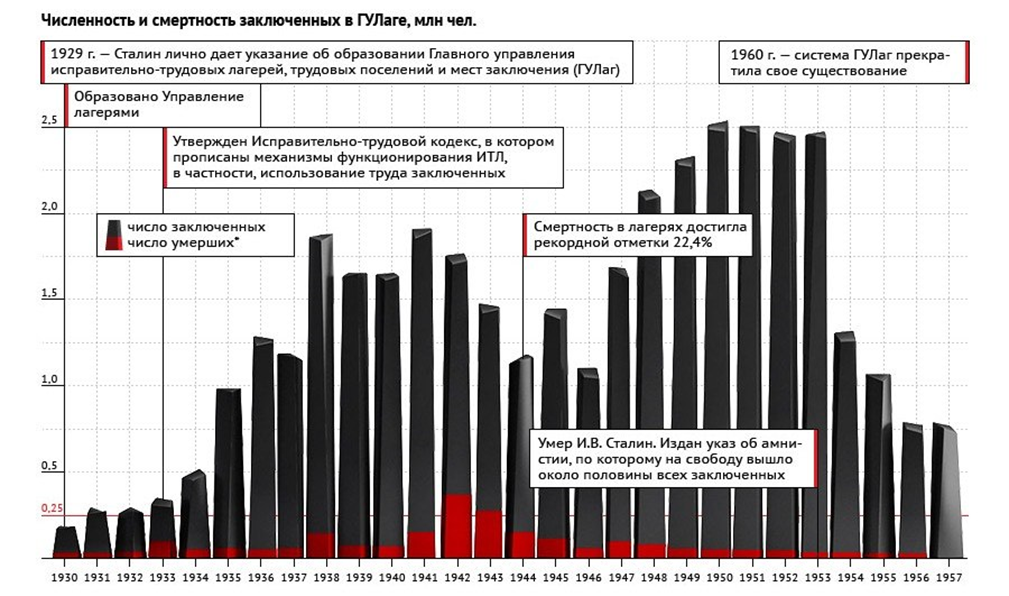 ____________________________________________________________________8.2. Громкие процессы в конце 1920-х – начале 1930-х годов, связанные с борьбой с инакомыслием, положили начало массовым репрессиям в стране. Выберите из списка процессы 1930 г. (ссылка на дополнительный материал: https://youtu.be/S0PTazb2B10):1) антирелигиозные кампании;2) «Шахтинское дело»;3) борьба с внутрипартийной оппозицией;4) борьба с внутрипартийной левой оппозицией;5) дело «Промпартии»;6) процесс над меньшевиками;7) «Академическое дело».Перечислите социальные группы, составляющие общую численность арестованных начала 1930-х годов. ________________________________________________________________________________________________________________________________________Задание № 9. Посмотрите фильм «“Преодоление хаоса…”: Лосев в ГУЛАГе» (ссылка на дополнительный материал: https://youtu.be/S0PTazb2B10) и установите место ссылки А.Ф. Лосева. Обозначьте его на карте, опишите местоположение.________________________________________________________________________________________________________________________________________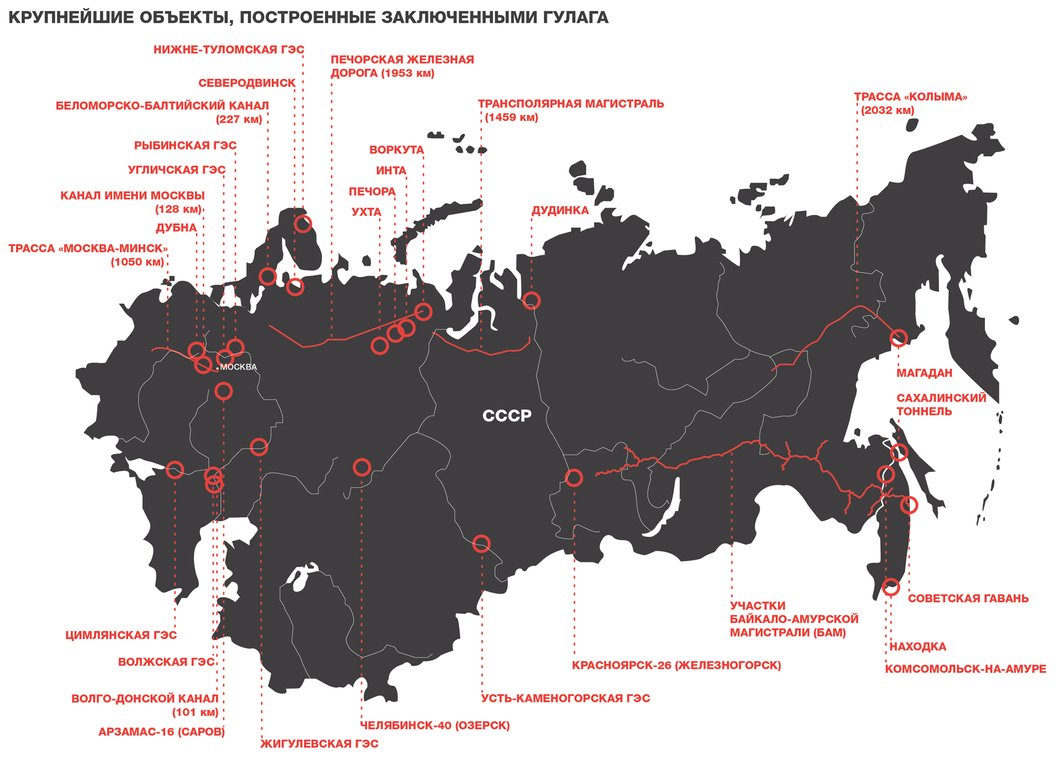 9.1. Этот район расположен в природной зоне (выберите правильный ответ):1) степей и лесостепей;2) широколиственных лесов;3) тундры;4) тайги.Задание № 10. Постановление Совета Народных Комиссаров в 1929 году предписывало ОГПУ организовать новые лагеря для приема заключенных в отдаленных районах страны (смотри ссылки на документы). К началу 1930-х годов труд заключенных в СССР стал рассматриваться как экономический ресурс. Назовите экономическую политику советского государства этого периода. Какому политическому курсу она соответствовала?____________________________________________________________________________________________________________________________________________________________________(Примечание: Постановление СНК СССР от 11 июля 1929 года «Об использовании труда уголовно-заключенных» https://ru.wikisource.org/wiki/.Объединённое государственное политическое управление при Совете народных комиссаров СССР https://w.histrf.ru/articles/article/show/ogpu).Задание № 11. Одно из подразделений ГУЛАГа на канале называлось Беломоро-Балтийский лагерь («БелБалтЛаг»). Заключённых-строителей называли «каналоармейцами». В карельских лесах и болотах впервые был испытан лагерный режим строительства промышленного объекта. Объект создавался при помощи топора, лопаты, кирки и динамита. Алексей Федорович Лосев отбывал наказание в лагере, в поселке Медвежья гора. Он вспоминал, что работать приходилось по 12 часов, стоя по пояс в ледяной воде.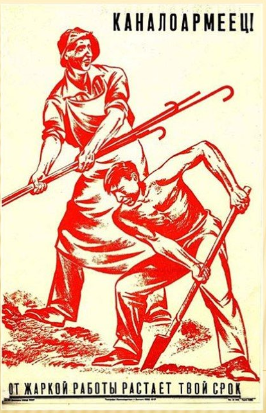 Обратите внимание на плакат. Что означал один из девизов-призывов самой известной стройки 1930-х гг.________________________________________________________________________________________________________________________________________11.1. Найдите в фотоматериалах экспозиции зала 1 предмет, напоминающий о «Великой стройке века», запишите его название.__________________________________________________________________11.2. Используя фрагмент хроники «Лосев в ГУЛАГе», перечислите основные характеристики труда каналоармейцев (ссылка на дополнительный материал: https://youtu.be/S0PTazb2B10).____________________________________________________________________________________________________________________________________________________________________________________________________________Задание № 12. Найдите в материалах экспозиции зала 1 информацию о происхождении и значении слова «зэк». Также укажите автора этого термина.____________________________________________________________________Задание № 13. В июле 1933 года, через месяц после сдачи объекта в эксплуатацию, в присутствии самого И.В. Сталина через Беломорканал канал имени Сталина из Кронштадта в Мурманск прошел отряд кораблей Балтийского флота (два эсминца, два сторожевых корабля, две подлодки и ряд вспомогательных судов), став основой Северной военной флотилии. Вместе с тем 12,5 тысяч репрессированных были освобождены, из них 500 человек – ударники стройки. Еще у 60 тысяч человек были сокращены сроки заключения. Найдите среди музейных материалов справку на имя А.Ф. Лосева, подписанную И. Сталиным, и установите дату документа.__________________________________________________________________Определите, в каких из этих списков могла значиться фамилия философа Алексея Федоровича Лосева. Соответствовало ли это полному восстановлению его в гражданских правах?________________________________________________________________________________________________________________________________________Задание № 14. Из биографии Лосева известно: с 1938 по 1941 год, чтобы найти средства к существованию, ученый занимался переводами, ездил в пединституты г. Куйбышева, г. Чебоксар, г. Полтавы, читая лекции по истории античной литературы. Начало Великой Отечественной войны застало его в Полтаве. С огромными трудностями в июле 1941 года он добрался до Москвы.Перечислите причины долгого и трудного возвращения Лосева в Москву летом 1941 года.____________________________________________________________________________________________________________________________________________________________________________________________________________Предположите, какие могли быть трудности на этом пути.________________________________________________________________________________________________________________________________________Задание № 15. Известно, что в 1942–1944 годах профессор А.Ф. Лосев преподавал логику на философском факультете МГУ. По доносу он был обвинен в 1) ______________, в 2) пропаганде_______________, впоследствии уволен из МГУ. Расшифруйте ребусы и заполните пропуски в тексте. 15.1. Используя контекстные знания по истории, перечислите обстоятельства, раскрывающие причины увольнения профессора А.Ф. Лосева, которому в 1943 году по совокупности научных трудов присвоили звание доктора филологических наук.________________________________________________________________________________________________________________________________________Задание № 16. Прочитайте отрывок из воспоминаний ученицы А.Ф. Лосева Надежды Малинаускене: «Когда появилась возможность говорить о нашем прошлом открыто, когда стали одна за другой появляться книги Лосева, выяснилось, что его труды имеют основополагающее значение не только в области официально разрешенной ему античной филологии и эстетики, не только в запрещенной для него Сталиным философии, но и в истории, культурологии, искусствоведении, теории музыки, теории и истории литературы, математике, логике, теоретической лингвистике, психологии и богословии. Лосев – редкий пример мыслителя-энциклопедиста, универсальной личности».С какими важными событиями в истории страны связаны эти строчки? Укажите их даты, названия и историческое значение.________________________________________________________________________________________________________________________________________Определите заслуги Лосева – выдающейся личности XX века.____________________________________________________________________16.1. Из ленты времени узнайте название научного труда А. Лосева, опубликованного одним из первых после многолетнего запрета. Запишите его. Какой из периодов жизни профессора А.Ф. Лосева напомнило вам это название? Название: ___________________________________________________________Период жизни: ______________________________________________________________________Задание № 17. За многотомную «Историю античной эстетики» в 1986 году ученому была присуждена Государственная премия СССР. Найдите среди материалов копию документа, подтверждающего этот факт, зафиксируйте его:_____________________________________________________________________________________17.1. Из перечня выберите события 1986 года:1) советско-американская встреча в Рейкьявике;2) авария на Чернобыльской АЭС;3) XXVII съезд КПСС, «новая редакция» Программы КПСС, провозглашение курса на «совершенствование социализма»;4) завершение вывода советских войск из Афганистана;5) возвращение из ссылки выдающегося ученого-физика, правозащитника 
А.Д. Сахарова;6) празднование 1000-летия Крещения Руси.Что объединяет выбранные вами события? Используйте исторические термины.____________________________________________________________________Укажите причины того, что официальное признание А.Ф. Лосева пришлось лишь на данный период его жизни.________________________________________________________________________________________________________________________________________Итоговое задание «Сосланный в XX век»Изучив материалы экспозиции, вы нашли ответы на поставленные вопросы, раскрывающие историю жизни религиозного философа XX века. Теперь, например, вы можете уверенно сказать, когда и при каких обстоятельствах Алексей Федорович Лосев написал это письмо. Определите дату и адрес: ____________________________________________________________________«Родной, вечный человек, здравствуй!.. Когда думал, что мне надо ехать в Сиблаг, – сразу почувствовал, что такие вещи не делаются случайно, и что какая-то сознательная рука ведёт меня к великой цели. Благословляю жизнь... Я весь, слава Богу, обворован, и теперь почти нет ничего...». «Всё собираюсь жить...». Пережитое за два арестантских года – «только предисловие…».Продолжите рассуждение на заданную тему. Составьте не менее четырех аргументов.________________________________________________________________________________________________________________________________________________________________________________________________________________________________________________________________________________________________________________________________________________________________________________________________________________________________________________________________________________________________________________________________________________________________________________________________________________________________________________________________________________________________________                   2Творчество1Жизненный путь ученого                   3Духовные искания12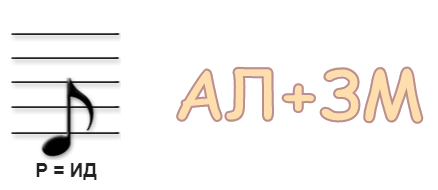 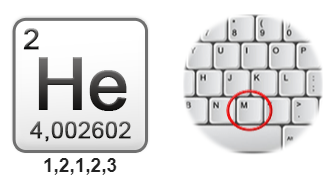 